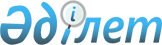 On Approval of the requirements for formalization of the concept of the Special Economic Zone creation
					
			Invalidated
			
			Unofficial translation
		
					Order No. 222 of the Minister for Investments and Development of the Republic of Kazakhstan dated February 27, 2015 Registered under No. 10692 in the Ministry of Justice of the Republic of Kazakhstan on April 10, 2015. Expired by Order of the Minister of Industry and Infrastructure Development of the Republic of Kazakhstan dated July 30 , 2019 No. 571 On Approval of the requirements for formalization of the concept of the Special Economic Zone creation
      Footnote. Expired by Order of the Minister of Industry and Infrastructure Development of the Republic of Kazakhstan dated 30.07.2019 No. 571 (effective after ten calendar days after the date of its first official publication).
      In accordance with paragraph 1 of Article 7 of the Law of the Republic of Kazakhstan "On Special Economic Zones in the Republic of Kazakhstan" dated July 21, 2011 I hereby ORDER that:
      1. Attached requirements for the formalization of the concept of the creation of the Free Economic Zone shall be approved.
      2. The Investment Committee of the Ministry for Investment and Development of the Republic of Kazakhstan (Ye. K. Khairov) shall ensure:
      1) state registration of this order in the Ministry of Justice of the Republic of Kazakhstan in the order established by the legislation;
      2) submission of the copy for official publication in periodicals and the information and Adilet legal system Republican Center for Legal Information of the Ministry of Justice of the Republic of Kazakhstan Republican State Enterprise on the Right of Economic Use within ten calendar days after the state registration of this order in the Ministry of Justice of the Republic of Kazakhstan;
      3) this order posting on the Internet resource of the Ministry for Investment and Development of the Republic of Kazakhstan and on the intranet portal of state bodies;
      4) submission of the information on taking the actions provided for in subparagraphs 1), 2) and 3) of this paragraph to the Legal Department of the Ministry for Investment and Development of the Republic of Kazakhstan within ten working days after the state registration of this order in the Ministry of Justice of the Republic of Kazakhstan.
      3. Supervision over this Order fulfillment shall be entrusted to Supervising Vice-Minister for Investments and Development of the Republic of Kazakhstan.
      4. This order shall come into force upon expiry of 10 calendar days after its first official publication. The requirements for the formalization of the concept of the Special Economic Zone creation  1. General provisions 
      1. These Requirements for the formalization of the concept of creation of the Free Economic Zone are developed in accordance with paragraph 1 of Article 7 of the Law of the Republic of Kazakhstan dated July 21, 2011 "On Special Economic Zones in the Republic of Kazakhstan" and are used in developing the concept of creation of the Special Economic Zone (hereinafter referred to the SEZ) by the central or local executive bodies, legal entities who are interested in the SEZ the SEZ creation.
      2. Formalization of the concept of creation the SEZ shall meet the following requirements: contain such information as the purpose of creation, location, priority activities, information about potential participants of the SEZ, analysis of the current economic situation of the respective region and forecasted effect on the economy from the creation of the SEZ.  2. Concept structure 
      1. Structure of the concept of the SEZ creation contains the following sections:
      1. Introduction;
      2) geographical position of the SEZ;
      3) purposes and objectives of the SEZ creation;
      4) analysis of the current economic situation in the region and world economy;
      5) priority activities of the SEZ;
      6) potential participants of the SEZ;
      7) positive effect on the regional economy due to the SEZ creation.
      4. The "Introduction" section describes the name of the SEZ and the basis for its creation.
      5. The "Geographical position of the SEZ" section reflects the area, location and cartographic diagrams that characterize the location of the land plots where the SEZ creation is planned, at the scale of 1: 20,000 and 1: 100,000.
      6. The "Purposes and objectives of the SEZ creation" section reflects the purposes and objectives of the SEZ being created associated with the geographical position of the SEZ, available natural and manpower resources, possible interests of foreign investors and other economic, social and geographical factors required for the SEZ development.
      7. The "Analysis of the current economic situation in the region and world economy" section reflects:
      1) the main socio-economic characteristics of the region where the SEZ creation is expected;
      2) infrastructure provision, investment components and other indicators that characterize the prospective location of the SEZ;
      3) analysis of the current state of the regional industries in priority activities;
      4) analysis of the current state of the world economy with the link to the priority activities of the created SEZ;
      5) the main backgrounds for the SEZ location and the competitive geographical and economic advantages of the region.
      8. The "Priority activities of the SEZ" section indicates the main activities that meet the objectives of SEZ creation, which will be implemented on the territory of the SEZ.
      This section provides specific justification for rationale of one or another activity carrying out on the SEZ territory.
      9. The "Potential participants of the SEZ" section indicates the organizational and legal forms of the organization claiming to operate on the SEZ territory, as well as the availability of own production and work experience in the priority activities.
      10. The "Positive effect on the regional economy due to the SEZ creation" section outlines the expected results of the SEZ operation.
      These results are set forth based on results of achievement of the SEZ creation objectives and the features of the region where the SEZ is supposed to be created.
					© 2012. «Institute of legislation and legal information of the Republic of Kazakhstan» of the Ministry of Justice of the Republic of Kazakhstan
				
      Ministerfor Investment and Developmentof the Republic of Kazakhstan

A. Issekeshev
Approved by
Order No. 222 of the Minister
for Investment and Development
of the Republic of Kazakhstan
dated February 27, 2015